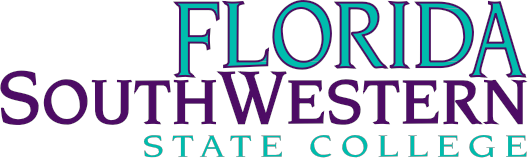 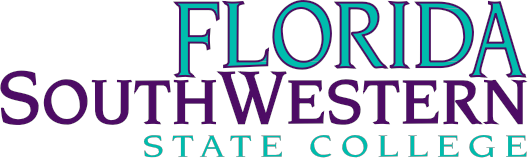 Dr. Jeff Allbritten, President (239) 489-9211Mr. Matthew Holliday, Director, Governmental Relations (239) 826-7864Florida SouthWestern State College is experiencing an INCREASE in enrollments, even as the economy improves (almost 4% in Full Time Equivalents)We also anticipate a slight increase in year to year retentionPerformance FundingOur institution scored among the highest in the state in job placement and entry level wagesFSW ranked among the top “Gold” tier in performance in 2015, earning an additional $882,521 in new fundingUnfortunately, this is not recurring to our institution, so it cannot be used to enhance programs that are recurring, such as student support or other critical, ongoing operationsThe system’s $20 million in new funds need to made a permanent part of the base fundingThere are significant discussions on changing or adding metrics or how they are weightedIt is critical that metrics remain stable to allow colleges a path forward in planningFlorida SouthWestern State College supports funding for system wide critical renovation, remodeling and construction needsFSW’s request for 2016 will be $8,000,000 for the complete remediation of the EFIS system on the Collier CampusThis solves what is an annual drain on our college’s renovation funding with a permanent solution, stopping more expensive future damage to those affected structures, and allowing other deferred maintenance projects to now advance This project is on the Department of Education’s survey of need for FSWFSW also seeks funding for continued critical deferred maintenance:$4,477,801 for the Lee Campus; multiple buildings$536,949 for the Collier Campus; multiple buildingsFlorida must commit to sustainably funding the critical infrastructure needs of public facilities